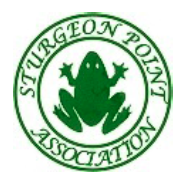 AgendaApproval of Minutes of AGM August 30, 2014 – Phil RobertsonTrustee Report – Phil RobertsonDirectors Reports:Review & Approval of Financial Statements (2014 YE & 2015 YTD) – Bob LeCrawPlayground Update – Bob LeCrawSocial Report – Judy HaverkortCommunications Report – Jacqui MutchRoads and Maintenance Report – Jim MilfordUpper Wharf Committee – Trevor BiasiPresident’s Report – Phil RobertsonElection of New Members – Phil RobertsonOther Business – Phil RobertsonWe encourage all community members to attend and participate!